COVID-19 version 2 – draft 3 screenshots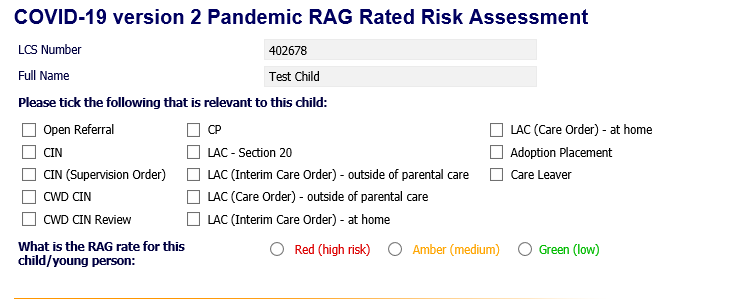 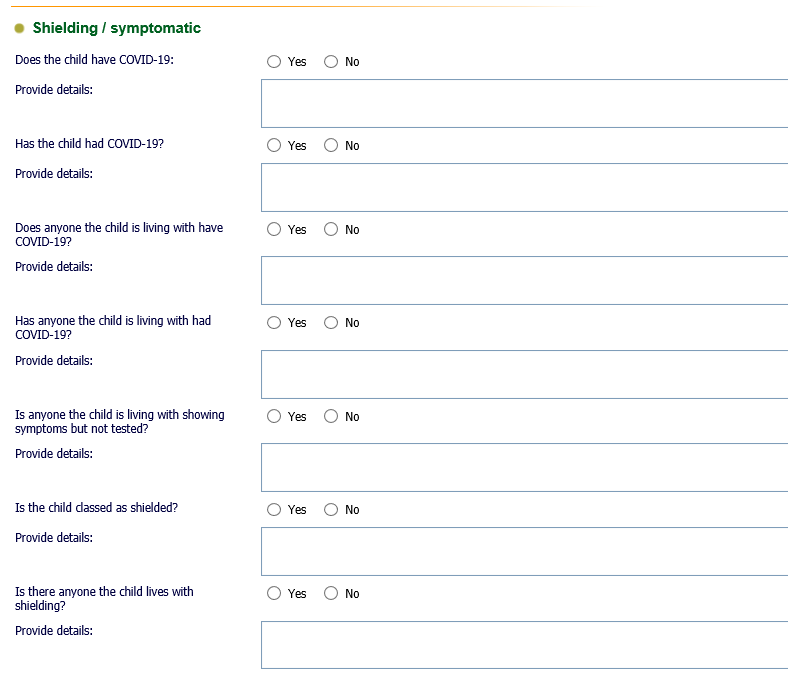 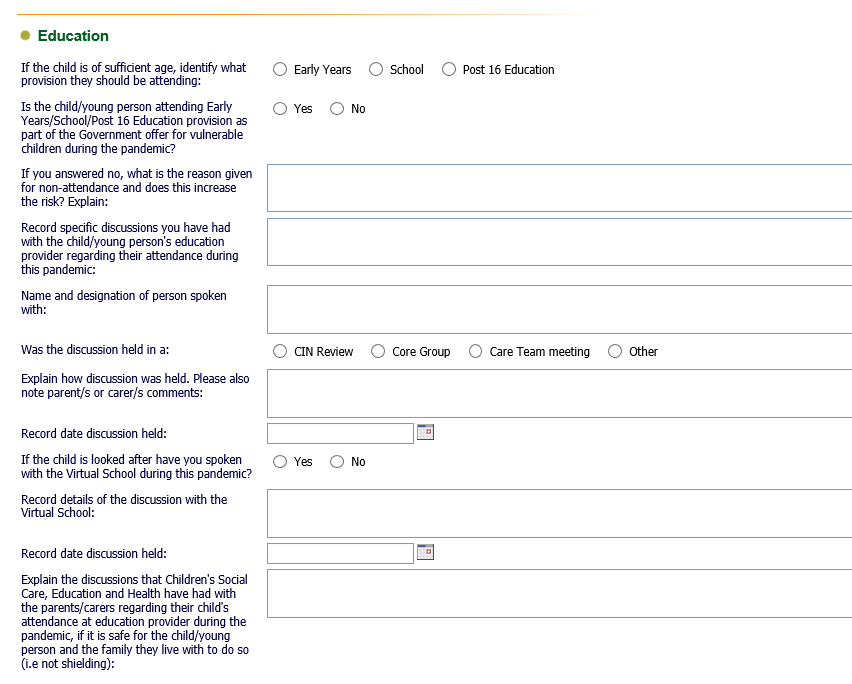 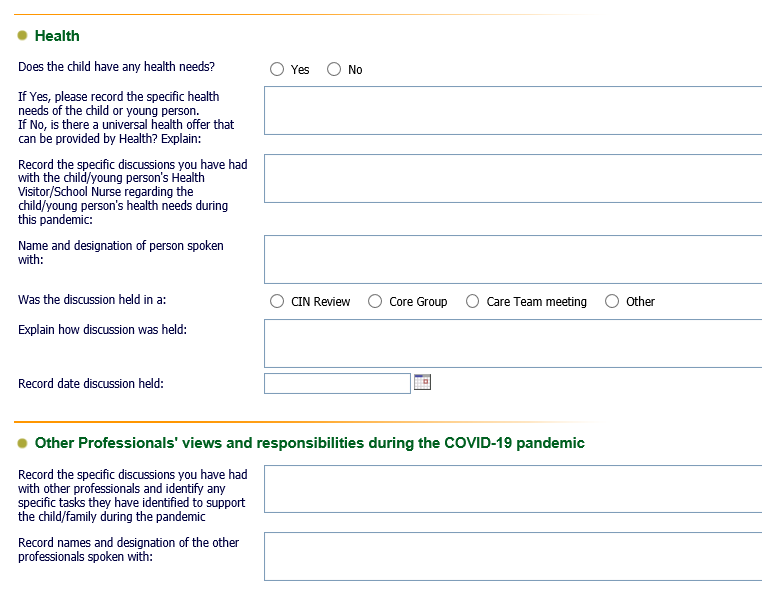 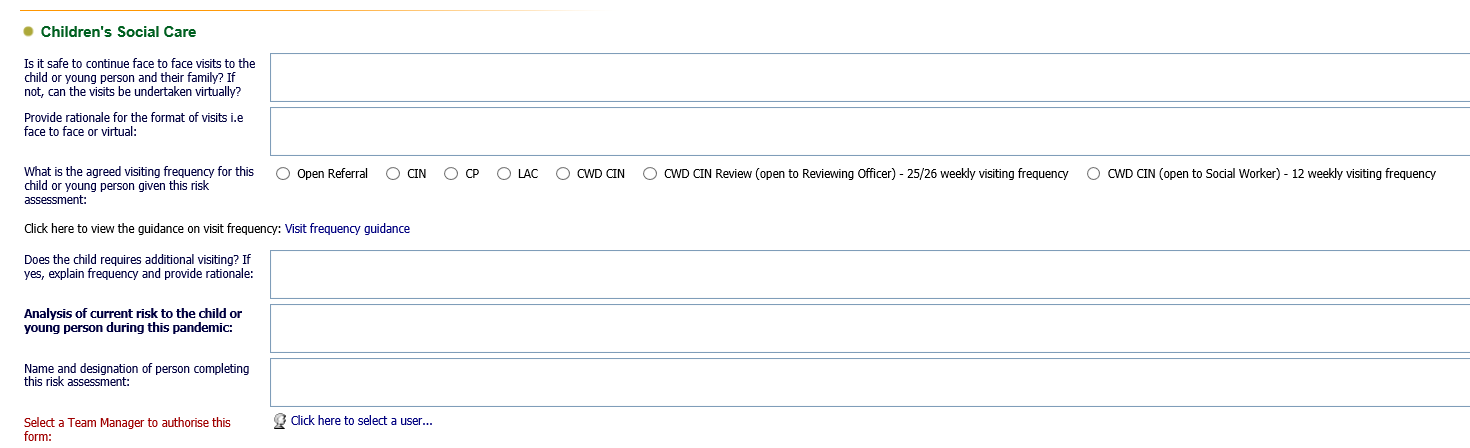 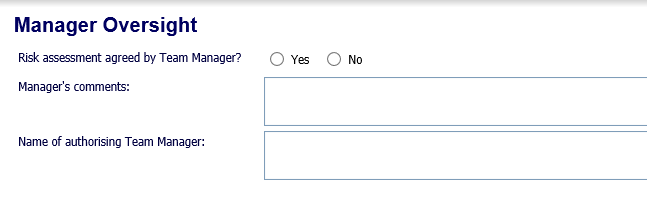 